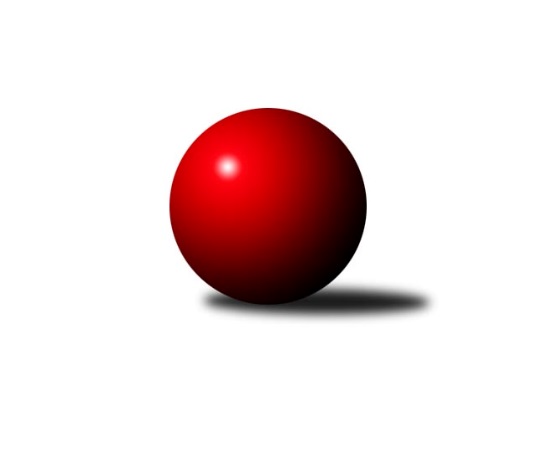 Č.5Ročník 2018/2019	30.4.2024 Severočeská divize 2018/2019Statistika 5. kolaTabulka družstev:		družstvo	záp	výh	rem	proh	skore	sety	průměr	body	plné	dorážka	chyby	1.	TJ Jiskra Nový Bor	4	4	0	0	25.0 : 7.0 	(31.0 : 17.0)	2560	8	1723	838	27.3	2.	SK Plaston Šluknov	5	4	0	1	23.0 : 17.0 	(33.5 : 26.5)	2460	8	1708	752	41	3.	TJ Bižuterie Jablonec n. N.	5	3	1	1	27.5 : 12.5 	(37.0 : 23.0)	2559	7	1767	792	33.6	4.	TJ VTŽ Chomutov	4	3	0	1	19.0 : 13.0 	(29.5 : 18.5)	2641	6	1824	817	35	5.	SK Skalice	5	3	0	2	22.0 : 18.0 	(24.5 : 35.5)	2556	6	1787	769	41.8	6.	SKK Bohušovice B	5	2	1	2	23.0 : 17.0 	(31.0 : 29.0)	2515	5	1717	798	34.2	7.	TJ Kovostroj Děčín	4	2	0	2	15.0 : 17.0 	(26.0 : 22.0)	2531	4	1741	790	35.3	8.	TJ Doksy	4	1	0	3	12.0 : 20.0 	(22.5 : 25.5)	2518	2	1736	782	28.5	9.	TJ Dynamo Liberec B	4	1	0	3	11.0 : 21.0 	(18.0 : 30.0)	2490	2	1739	751	44.5	10.	TJ KK Louny	5	1	0	4	15.5 : 24.5 	(26.0 : 34.0)	2513	2	1758	755	38.8	11.	SK Děčín	5	0	0	5	7.0 : 33.0 	(21.0 : 39.0)	2429	0	1696	733	51.2Tabulka doma:		družstvo	záp	výh	rem	proh	skore	sety	průměr	body	maximum	minimum	1.	SK Plaston Šluknov	4	4	0	0	22.0 : 10.0 	(28.0 : 20.0)	2481	8	2507	2468	2.	SK Skalice	3	3	0	0	19.0 : 5.0 	(18.5 : 17.5)	2687	6	2732	2651	3.	TJ Bižuterie Jablonec n. N.	2	2	0	0	13.5 : 2.5 	(16.5 : 7.5)	2550	4	2566	2533	4.	TJ Jiskra Nový Bor	1	1	0	0	6.0 : 2.0 	(7.0 : 5.0)	2550	2	2550	2550	5.	TJ Dynamo Liberec B	2	1	0	1	9.0 : 7.0 	(10.0 : 14.0)	2558	2	2631	2484	6.	TJ VTŽ Chomutov	2	1	0	1	8.0 : 8.0 	(13.5 : 10.5)	2573	2	2643	2503	7.	TJ Kovostroj Děčín	2	1	0	1	7.0 : 9.0 	(15.0 : 9.0)	2509	2	2565	2452	8.	TJ KK Louny	3	1	0	2	12.0 : 12.0 	(19.0 : 17.0)	2682	2	2787	2608	9.	SKK Bohušovice B	3	0	1	2	9.0 : 15.0 	(18.0 : 18.0)	2481	1	2502	2446	10.	TJ Doksy	1	0	0	1	3.0 : 5.0 	(5.0 : 7.0)	2412	0	2412	2412	11.	SK Děčín	2	0	0	2	1.0 : 15.0 	(5.0 : 19.0)	2399	0	2399	2398Tabulka venku:		družstvo	záp	výh	rem	proh	skore	sety	průměr	body	maximum	minimum	1.	TJ Jiskra Nový Bor	3	3	0	0	19.0 : 5.0 	(24.0 : 12.0)	2564	6	2644	2488	2.	SKK Bohušovice B	2	2	0	0	14.0 : 2.0 	(13.0 : 11.0)	2532	4	2542	2522	3.	TJ VTŽ Chomutov	2	2	0	0	11.0 : 5.0 	(16.0 : 8.0)	2676	4	2747	2604	4.	TJ Bižuterie Jablonec n. N.	3	1	1	1	14.0 : 10.0 	(20.5 : 15.5)	2563	3	2625	2482	5.	TJ Kovostroj Děčín	2	1	0	1	8.0 : 8.0 	(11.0 : 13.0)	2542	2	2659	2425	6.	TJ Doksy	3	1	0	2	9.0 : 15.0 	(17.5 : 18.5)	2553	2	2600	2480	7.	SK Plaston Šluknov	1	0	0	1	1.0 : 7.0 	(5.5 : 6.5)	2439	0	2439	2439	8.	TJ KK Louny	2	0	0	2	3.5 : 12.5 	(7.0 : 17.0)	2428	0	2445	2411	9.	SK Skalice	2	0	0	2	3.0 : 13.0 	(6.0 : 18.0)	2491	0	2531	2450	10.	TJ Dynamo Liberec B	2	0	0	2	2.0 : 14.0 	(8.0 : 16.0)	2457	0	2586	2327	11.	SK Děčín	3	0	0	3	6.0 : 18.0 	(16.0 : 20.0)	2439	0	2563	2340Tabulka podzimní části:		družstvo	záp	výh	rem	proh	skore	sety	průměr	body	doma	venku	1.	TJ Jiskra Nový Bor	4	4	0	0	25.0 : 7.0 	(31.0 : 17.0)	2560	8 	1 	0 	0 	3 	0 	0	2.	SK Plaston Šluknov	5	4	0	1	23.0 : 17.0 	(33.5 : 26.5)	2460	8 	4 	0 	0 	0 	0 	1	3.	TJ Bižuterie Jablonec n. N.	5	3	1	1	27.5 : 12.5 	(37.0 : 23.0)	2559	7 	2 	0 	0 	1 	1 	1	4.	TJ VTŽ Chomutov	4	3	0	1	19.0 : 13.0 	(29.5 : 18.5)	2641	6 	1 	0 	1 	2 	0 	0	5.	SK Skalice	5	3	0	2	22.0 : 18.0 	(24.5 : 35.5)	2556	6 	3 	0 	0 	0 	0 	2	6.	SKK Bohušovice B	5	2	1	2	23.0 : 17.0 	(31.0 : 29.0)	2515	5 	0 	1 	2 	2 	0 	0	7.	TJ Kovostroj Děčín	4	2	0	2	15.0 : 17.0 	(26.0 : 22.0)	2531	4 	1 	0 	1 	1 	0 	1	8.	TJ Doksy	4	1	0	3	12.0 : 20.0 	(22.5 : 25.5)	2518	2 	0 	0 	1 	1 	0 	2	9.	TJ Dynamo Liberec B	4	1	0	3	11.0 : 21.0 	(18.0 : 30.0)	2490	2 	1 	0 	1 	0 	0 	2	10.	TJ KK Louny	5	1	0	4	15.5 : 24.5 	(26.0 : 34.0)	2513	2 	1 	0 	2 	0 	0 	2	11.	SK Děčín	5	0	0	5	7.0 : 33.0 	(21.0 : 39.0)	2429	0 	0 	0 	2 	0 	0 	3Tabulka jarní části:		družstvo	záp	výh	rem	proh	skore	sety	průměr	body	doma	venku	1.	TJ Jiskra Nový Bor	0	0	0	0	0.0 : 0.0 	(0.0 : 0.0)	0	0 	0 	0 	0 	0 	0 	0 	2.	TJ Kovostroj Děčín	0	0	0	0	0.0 : 0.0 	(0.0 : 0.0)	0	0 	0 	0 	0 	0 	0 	0 	3.	TJ Dynamo Liberec B	0	0	0	0	0.0 : 0.0 	(0.0 : 0.0)	0	0 	0 	0 	0 	0 	0 	0 	4.	SK Skalice	0	0	0	0	0.0 : 0.0 	(0.0 : 0.0)	0	0 	0 	0 	0 	0 	0 	0 	5.	SK Děčín	0	0	0	0	0.0 : 0.0 	(0.0 : 0.0)	0	0 	0 	0 	0 	0 	0 	0 	6.	TJ Doksy	0	0	0	0	0.0 : 0.0 	(0.0 : 0.0)	0	0 	0 	0 	0 	0 	0 	0 	7.	SK Plaston Šluknov	0	0	0	0	0.0 : 0.0 	(0.0 : 0.0)	0	0 	0 	0 	0 	0 	0 	0 	8.	TJ KK Louny	0	0	0	0	0.0 : 0.0 	(0.0 : 0.0)	0	0 	0 	0 	0 	0 	0 	0 	9.	TJ Bižuterie Jablonec n. N.	0	0	0	0	0.0 : 0.0 	(0.0 : 0.0)	0	0 	0 	0 	0 	0 	0 	0 	10.	SKK Bohušovice B	0	0	0	0	0.0 : 0.0 	(0.0 : 0.0)	0	0 	0 	0 	0 	0 	0 	0 	11.	TJ VTŽ Chomutov	0	0	0	0	0.0 : 0.0 	(0.0 : 0.0)	0	0 	0 	0 	0 	0 	0 	0 Zisk bodů pro družstvo:		jméno hráče	družstvo	body	zápasy	v %	dílčí body	sety	v %	1.	Jan Zeman 	TJ Bižuterie Jablonec n. N. 	5	/	5	(100%)	7.5	/	10	(75%)	2.	Václav Vlk 	TJ Bižuterie Jablonec n. N. 	4.5	/	5	(90%)	7	/	10	(70%)	3.	Alena Dunková 	TJ Jiskra Nový Bor 	4	/	4	(100%)	8	/	8	(100%)	4.	Stanislav Šmíd st.	TJ VTŽ Chomutov 	4	/	4	(100%)	7	/	8	(88%)	5.	Stanislav Šmíd ml.	TJ VTŽ Chomutov 	4	/	4	(100%)	7	/	8	(88%)	6.	Zdeněk Vokatý 	TJ Bižuterie Jablonec n. N. 	4	/	4	(100%)	7	/	8	(88%)	7.	Radek Šípek 	SKK Bohušovice B 	4	/	4	(100%)	7	/	8	(88%)	8.	Petr Kohlíček 	TJ Jiskra Nový Bor 	4	/	4	(100%)	6	/	8	(75%)	9.	Radek Marušák 	SK Plaston Šluknov 	4	/	5	(80%)	7	/	10	(70%)	10.	Miroslav Pastyřík 	TJ Bižuterie Jablonec n. N. 	4	/	5	(80%)	6.5	/	10	(65%)	11.	Radek Jung 	TJ KK Louny 	3.5	/	4	(88%)	7	/	8	(88%)	12.	Petr Staněk 	TJ Kovostroj Děčín 	3	/	3	(100%)	6	/	6	(100%)	13.	Roman Filip 	SKK Bohušovice B 	3	/	3	(100%)	5	/	6	(83%)	14.	Václav Paluska 	TJ Doksy 	3	/	4	(75%)	6	/	8	(75%)	15.	František Tomik 	SK Plaston Šluknov 	3	/	4	(75%)	5.5	/	8	(69%)	16.	Lenka Kohlíčková 	TJ Jiskra Nový Bor 	3	/	4	(75%)	4	/	8	(50%)	17.	Petr Kout 	TJ Jiskra Nový Bor 	3	/	4	(75%)	4	/	8	(50%)	18.	Jan Sklenář 	SK Plaston Šluknov 	3	/	5	(60%)	7	/	10	(70%)	19.	Patrik Lojda 	TJ KK Louny 	3	/	5	(60%)	6	/	10	(60%)	20.	Oldřich Vlasák 	SK Skalice 	3	/	5	(60%)	6	/	10	(60%)	21.	Jiří Pachl 	TJ Bižuterie Jablonec n. N. 	3	/	5	(60%)	5	/	10	(50%)	22.	Ladislav Koláček 	SKK Bohušovice B 	3	/	5	(60%)	4	/	10	(40%)	23.	Eduard Kezer ml.	SK Skalice 	2	/	2	(100%)	3	/	4	(75%)	24.	Pavel Jablonický 	TJ Kovostroj Děčín 	2	/	3	(67%)	5	/	6	(83%)	25.	Roman Slavík 	TJ Kovostroj Děčín 	2	/	3	(67%)	4	/	6	(67%)	26.	Petr Kramer 	SK Děčín 	2	/	3	(67%)	4	/	6	(67%)	27.	Zdeněk Pecina ml.	TJ Dynamo Liberec B 	2	/	3	(67%)	4	/	6	(67%)	28.	Zdeněk Jonáš 	SK Plaston Šluknov 	2	/	3	(67%)	4	/	6	(67%)	29.	Zdeněk Pecina st.	TJ Dynamo Liberec B 	2	/	3	(67%)	3	/	6	(50%)	30.	Jiří Piskáček 	SK Skalice 	2	/	3	(67%)	3	/	6	(50%)	31.	Martin Kortan 	TJ Jiskra Nový Bor 	2	/	4	(50%)	6	/	8	(75%)	32.	Eliška Marušáková 	SK Plaston Šluknov 	2	/	4	(50%)	5	/	8	(63%)	33.	Robert Suchomel st.	TJ VTŽ Chomutov 	2	/	4	(50%)	5	/	8	(63%)	34.	Jaroslava Vacková 	TJ Doksy 	2	/	4	(50%)	4	/	8	(50%)	35.	Emílie Císařovská 	TJ Dynamo Liberec B 	2	/	4	(50%)	4	/	8	(50%)	36.	Eduard Kezer st.	SK Skalice 	2	/	4	(50%)	3	/	8	(38%)	37.	Robert Häring 	SK Skalice 	2	/	4	(50%)	3	/	8	(38%)	38.	Jiří Klíma st.	TJ Doksy 	2	/	4	(50%)	3	/	8	(38%)	39.	Jitka Rollová 	TJ KK Louny 	2	/	4	(50%)	3	/	8	(38%)	40.	Jiří Pádivý 	TJ Doksy 	2	/	4	(50%)	2.5	/	8	(31%)	41.	Radek Mach 	SK Děčín 	2	/	5	(40%)	6	/	10	(60%)	42.	Jaroslav Chvojka 	SKK Bohušovice B 	2	/	5	(40%)	5	/	10	(50%)	43.	Martin Perníček 	SKK Bohušovice B 	2	/	5	(40%)	5	/	10	(50%)	44.	Miloslav Plíšek 	SK Děčín 	2	/	5	(40%)	4	/	10	(40%)	45.	Miloš Chovanec 	TJ KK Louny 	2	/	5	(40%)	4	/	10	(40%)	46.	Ladislav Javorek ml.	SK Skalice 	2	/	5	(40%)	3.5	/	10	(35%)	47.	Jiří Šácha 	SK Skalice 	2	/	5	(40%)	2	/	10	(20%)	48.	Václav Valenta ml.	TJ KK Louny 	2	/	5	(40%)	2	/	10	(20%)	49.	Luboš Havel 	TJ VTŽ Chomutov 	1	/	1	(100%)	2	/	2	(100%)	50.	Jiří Kucej 	TJ Doksy 	1	/	1	(100%)	1	/	2	(50%)	51.	Libor Hrnčíř 	SK Skalice 	1	/	1	(100%)	1	/	2	(50%)	52.	Zdeněk Novák 	TJ VTŽ Chomutov 	1	/	2	(50%)	3	/	4	(75%)	53.	Jiří Kuric 	TJ Doksy 	1	/	2	(50%)	3	/	4	(75%)	54.	Tomáš Novák 	TJ Kovostroj Děčín 	1	/	2	(50%)	1	/	4	(25%)	55.	Tomáš Mrázek 	TJ Kovostroj Děčín 	1	/	3	(33%)	3	/	6	(50%)	56.	Filip Hons 	TJ Bižuterie Jablonec n. N. 	1	/	3	(33%)	2	/	6	(33%)	57.	Ladislav Bírovka 	TJ Kovostroj Děčín 	1	/	3	(33%)	2	/	6	(33%)	58.	Stanislav Rada 	TJ VTŽ Chomutov 	1	/	4	(25%)	5	/	8	(63%)	59.	Pavel Piskoř 	TJ Kovostroj Děčín 	1	/	4	(25%)	4	/	8	(50%)	60.	František Pfeifer 	TJ KK Louny 	1	/	4	(25%)	3	/	8	(38%)	61.	Michal Gajdušek 	TJ Jiskra Nový Bor 	1	/	4	(25%)	3	/	8	(38%)	62.	Jan Holanec st.	TJ Dynamo Liberec B 	1	/	4	(25%)	3	/	8	(38%)	63.	Pavel Čubr 	SK Děčín 	1	/	4	(25%)	3	/	8	(38%)	64.	Milan Slabý 	SKK Bohušovice B 	1	/	4	(25%)	2	/	8	(25%)	65.	Anton Zajac 	TJ Dynamo Liberec B 	1	/	4	(25%)	2	/	8	(25%)	66.	Josef Březina 	TJ Doksy 	1	/	4	(25%)	2	/	8	(25%)	67.	Ladislav Hojný 	SK Plaston Šluknov 	1	/	4	(25%)	2	/	8	(25%)	68.	Martin Lázna 	TJ KK Louny 	0	/	1	(0%)	1	/	2	(50%)	69.	Vladimír Beneš 	SK Děčín 	0	/	1	(0%)	1	/	2	(50%)	70.	Aleš Stach 	TJ Doksy 	0	/	1	(0%)	1	/	2	(50%)	71.	Petr Pop 	TJ KK Louny 	0	/	1	(0%)	0	/	2	(0%)	72.	Viktor Žďárský 	TJ VTŽ Chomutov 	0	/	1	(0%)	0	/	2	(0%)	73.	Ladislav Javorek st.	SK Skalice 	0	/	1	(0%)	0	/	2	(0%)	74.	Kamila Ledwoňová 	SK Děčín 	0	/	2	(0%)	1	/	4	(25%)	75.	Marek Valenta 	TJ Dynamo Liberec B 	0	/	2	(0%)	0	/	4	(0%)	76.	Jan Koldan 	SK Plaston Šluknov 	0	/	3	(0%)	2	/	6	(33%)	77.	Vladimír Chrpa 	SKK Bohušovice B 	0	/	3	(0%)	2	/	6	(33%)	78.	Jiří Tůma 	TJ Bižuterie Jablonec n. N. 	0	/	3	(0%)	2	/	6	(33%)	79.	Radek Chomout 	TJ Dynamo Liberec B 	0	/	3	(0%)	1	/	6	(17%)	80.	Adéla Exnerová 	TJ Kovostroj Děčín 	0	/	3	(0%)	1	/	6	(17%)	81.	Martin Ledwoň 	SK Děčín 	0	/	4	(0%)	1	/	8	(13%)	82.	Arnošt Filo 	TJ VTŽ Chomutov 	0	/	4	(0%)	0.5	/	8	(6%)	83.	Ivan Novotný 	SK Děčín 	0	/	5	(0%)	1	/	10	(10%)Průměry na kuželnách:		kuželna	průměr	plné	dorážka	chyby	výkon na hráče	1.	Louny, 1-2	2663	1866	797	41.2	(443.9)	2.	Skalice u České Lípy, 1-2	2639	1826	812	38.5	(439.9)	3.	Sport Park Liberec, 1-4	2579	1761	818	33.0	(430.0)	4.	TJ VTŽ Chomutov, 1-2	2562	1792	769	33.3	(427.0)	5.	Česká Kamenice, 1-2	2505	1734	771	38.0	(417.6)	6.	Nový Bor, 1-2	2497	1713	784	39.0	(416.3)	7.	Bohušovice, 1-4	2494	1702	791	34.8	(415.7)	8.	TJ Bižuterie Jablonec nad Nisou, 1-4	2487	1729	757	37.8	(414.5)	9.	Kovostroj Děčín, 1-2	2474	1701	773	36.3	(412.5)	10.	Doksy, 1-2	2450	1661	788	24.5	(408.3)	11.	Šluknov, 1-2	2442	1685	756	44.8	(407.0)Nejlepší výkony na kuželnách:Louny, 1-2TJ KK Louny	2787	1. kolo	Stanislav Šmíd ml.	TJ VTŽ Chomutov	522	5. koloTJ VTŽ Chomutov	2747	5. kolo	Patrik Lojda 	TJ KK Louny	502	1. koloTJ Kovostroj Děčín	2659	3. kolo	Patrik Lojda 	TJ KK Louny	498	3. koloTJ KK Louny	2650	3. kolo	Miloš Chovanec 	TJ KK Louny	476	1. koloTJ KK Louny	2608	5. kolo	Jitka Rollová 	TJ KK Louny	471	1. koloSK Skalice	2531	1. kolo	Patrik Lojda 	TJ KK Louny	465	5. kolo		. kolo	Miloš Chovanec 	TJ KK Louny	459	5. kolo		. kolo	Roman Slavík 	TJ Kovostroj Děčín	458	3. kolo		. kolo	Luboš Havel 	TJ VTŽ Chomutov	458	5. kolo		. kolo	Radek Jung 	TJ KK Louny	457	1. koloSkalice u České Lípy, 1-2SK Skalice	2732	4. kolo	Eduard Kezer st.	SK Skalice	500	5. koloSK Skalice	2679	5. kolo	Oldřich Vlasák 	SK Skalice	482	4. koloSK Skalice	2651	2. kolo	Oldřich Vlasák 	SK Skalice	474	2. koloTJ Bižuterie Jablonec n. N.	2625	5. kolo	Václav Vlk 	TJ Bižuterie Jablonec n. N.	474	5. koloTJ Dynamo Liberec B	2586	4. kolo	Oldřich Vlasák 	SK Skalice	472	5. koloSK Děčín	2563	2. kolo	Jan Zeman 	TJ Bižuterie Jablonec n. N.	464	5. kolo		. kolo	Petr Kramer 	SK Děčín	462	2. kolo		. kolo	Zdeněk Pecina st.	TJ Dynamo Liberec B	461	4. kolo		. kolo	Ladislav Javorek ml.	SK Skalice	460	4. kolo		. kolo	Robert Häring 	SK Skalice	459	4. koloSport Park Liberec, 1-4TJ Dynamo Liberec B	2631	3. kolo	Zdeněk Pecina st.	TJ Dynamo Liberec B	490	1. koloTJ VTŽ Chomutov	2604	1. kolo	Stanislav Šmíd st.	TJ VTŽ Chomutov	481	1. koloTJ Doksy	2600	3. kolo	Robert Suchomel st.	TJ VTŽ Chomutov	478	1. koloTJ Dynamo Liberec B	2484	1. kolo	Zdeněk Pecina st.	TJ Dynamo Liberec B	459	3. kolo		. kolo	Jaroslava Vacková 	TJ Doksy	455	3. kolo		. kolo	Václav Paluska 	TJ Doksy	453	3. kolo		. kolo	Zdeněk Pecina ml.	TJ Dynamo Liberec B	442	3. kolo		. kolo	Radek Chomout 	TJ Dynamo Liberec B	442	3. kolo		. kolo	Anton Zajac 	TJ Dynamo Liberec B	440	3. kolo		. kolo	Jan Holanec st.	TJ Dynamo Liberec B	437	3. koloTJ VTŽ Chomutov, 1-2TJ VTŽ Chomutov	2643	2. kolo	Stanislav Šmíd ml.	TJ VTŽ Chomutov	497	2. koloTJ Doksy	2580	2. kolo	Roman Filip 	SKK Bohušovice B	455	4. koloSKK Bohušovice B	2522	4. kolo	Stanislav Šmíd ml.	TJ VTŽ Chomutov	453	4. koloTJ VTŽ Chomutov	2503	4. kolo	Robert Suchomel st.	TJ VTŽ Chomutov	450	2. kolo		. kolo	Ladislav Koláček 	SKK Bohušovice B	449	4. kolo		. kolo	Jiří Klíma st.	TJ Doksy	448	2. kolo		. kolo	Stanislav Šmíd st.	TJ VTŽ Chomutov	443	4. kolo		. kolo	Jaroslava Vacková 	TJ Doksy	440	2. kolo		. kolo	Stanislav Šmíd st.	TJ VTŽ Chomutov	437	2. kolo		. kolo	Jaroslav Chvojka 	SKK Bohušovice B	436	4. koloČeská Kamenice, 1-2TJ Jiskra Nový Bor	2644	5. kolo	Martin Kortan 	TJ Jiskra Nový Bor	471	5. koloTJ Bižuterie Jablonec n. N.	2581	3. kolo	Jiří Pachl 	TJ Bižuterie Jablonec n. N.	443	3. koloSK Děčín	2399	5. kolo	Petr Kohlíček 	TJ Jiskra Nový Bor	443	5. koloSK Děčín	2398	3. kolo	Miroslav Pastyřík 	TJ Bižuterie Jablonec n. N.	442	3. kolo		. kolo	Radek Mach 	SK Děčín	441	5. kolo		. kolo	Radek Mach 	SK Děčín	436	3. kolo		. kolo	Michal Gajdušek 	TJ Jiskra Nový Bor	435	5. kolo		. kolo	Lenka Kohlíčková 	TJ Jiskra Nový Bor	433	5. kolo		. kolo	Zdeněk Vokatý 	TJ Bižuterie Jablonec n. N.	432	3. kolo		. kolo	Alena Dunková 	TJ Jiskra Nový Bor	432	5. koloNový Bor, 1-2TJ Jiskra Nový Bor	2550	4. kolo	Petr Kohlíček 	TJ Jiskra Nový Bor	471	4. koloTJ KK Louny	2445	4. kolo	Petr Kout 	TJ Jiskra Nový Bor	462	4. kolo		. kolo	Patrik Lojda 	TJ KK Louny	459	4. kolo		. kolo	Alena Dunková 	TJ Jiskra Nový Bor	427	4. kolo		. kolo	Lenka Kohlíčková 	TJ Jiskra Nový Bor	424	4. kolo		. kolo	Václav Valenta ml.	TJ KK Louny	417	4. kolo		. kolo	Miloš Chovanec 	TJ KK Louny	406	4. kolo		. kolo	Radek Jung 	TJ KK Louny	396	4. kolo		. kolo	Martin Kortan 	TJ Jiskra Nový Bor	395	4. kolo		. kolo	Martin Lázna 	TJ KK Louny	385	4. koloBohušovice, 1-4TJ Jiskra Nový Bor	2559	3. kolo	Radek Šípek 	SKK Bohušovice B	483	5. koloSKK Bohušovice B	2502	5. kolo	Radek Šípek 	SKK Bohušovice B	477	1. koloSKK Bohušovice B	2495	1. kolo	Zdeněk Vokatý 	TJ Bižuterie Jablonec n. N.	452	1. koloTJ Bižuterie Jablonec n. N.	2482	1. kolo	Václav Paluska 	TJ Doksy	449	5. koloTJ Doksy	2480	5. kolo	Alena Dunková 	TJ Jiskra Nový Bor	448	3. koloSKK Bohušovice B	2446	3. kolo	Jiří Klíma st.	TJ Doksy	447	5. kolo		. kolo	Radek Šípek 	SKK Bohušovice B	440	3. kolo		. kolo	Milan Slabý 	SKK Bohušovice B	435	5. kolo		. kolo	Michal Gajdušek 	TJ Jiskra Nový Bor	434	3. kolo		. kolo	Jiří Pádivý 	TJ Doksy	434	5. koloTJ Bižuterie Jablonec nad Nisou, 1-4TJ Bižuterie Jablonec n. N.	2566	4. kolo	Zdeněk Vokatý 	TJ Bižuterie Jablonec n. N.	467	4. koloTJ Bižuterie Jablonec n. N.	2533	2. kolo	František Tomik 	SK Plaston Šluknov	452	4. koloSK Plaston Šluknov	2439	4. kolo	Jan Zeman 	TJ Bižuterie Jablonec n. N.	452	2. koloTJ KK Louny	2411	2. kolo	Jiří Pachl 	TJ Bižuterie Jablonec n. N.	444	2. kolo		. kolo	Václav Vlk 	TJ Bižuterie Jablonec n. N.	441	4. kolo		. kolo	Miroslav Pastyřík 	TJ Bižuterie Jablonec n. N.	440	2. kolo		. kolo	Miroslav Pastyřík 	TJ Bižuterie Jablonec n. N.	426	4. kolo		. kolo	Patrik Lojda 	TJ KK Louny	421	2. kolo		. kolo	Jan Zeman 	TJ Bižuterie Jablonec n. N.	415	4. kolo		. kolo	Radek Jung 	TJ KK Louny	414	2. koloKovostroj Děčín, 1-2TJ Kovostroj Děčín	2565	4. kolo	Roman Slavík 	TJ Kovostroj Děčín	477	4. koloSKK Bohušovice B	2542	2. kolo	Radek Šípek 	SKK Bohušovice B	455	2. koloTJ Kovostroj Děčín	2452	2. kolo	Pavel Piskoř 	TJ Kovostroj Děčín	451	4. koloSK Děčín	2340	4. kolo	Milan Slabý 	SKK Bohušovice B	438	2. kolo		. kolo	Tomáš Novák 	TJ Kovostroj Děčín	423	4. kolo		. kolo	Ladislav Koláček 	SKK Bohušovice B	422	2. kolo		. kolo	Pavel Piskoř 	TJ Kovostroj Děčín	421	2. kolo		. kolo	Petr Staněk 	TJ Kovostroj Děčín	419	4. kolo		. kolo	Adéla Exnerová 	TJ Kovostroj Děčín	417	2. kolo		. kolo	Jaroslav Chvojka 	SKK Bohušovice B	416	2. koloDoksy, 1-2TJ Jiskra Nový Bor	2488	1. kolo	Alena Dunková 	TJ Jiskra Nový Bor	450	1. koloTJ Doksy	2412	1. kolo	Petr Kohlíček 	TJ Jiskra Nový Bor	436	1. kolo		. kolo	Jiří Kuric 	TJ Doksy	425	1. kolo		. kolo	Jiří Klíma st.	TJ Doksy	424	1. kolo		. kolo	Václav Paluska 	TJ Doksy	408	1. kolo		. kolo	Josef Březina 	TJ Doksy	406	1. kolo		. kolo	Martin Kortan 	TJ Jiskra Nový Bor	405	1. kolo		. kolo	Lenka Kohlíčková 	TJ Jiskra Nový Bor	403	1. kolo		. kolo	Michal Gajdušek 	TJ Jiskra Nový Bor	400	1. kolo		. kolo	Petr Kout 	TJ Jiskra Nový Bor	394	1. koloŠluknov, 1-2SK Plaston Šluknov	2507	5. kolo	Radek Marušák 	SK Plaston Šluknov	463	5. koloSK Plaston Šluknov	2476	2. kolo	Radek Marušák 	SK Plaston Šluknov	452	2. koloSK Plaston Šluknov	2471	3. kolo	Eliška Marušáková 	SK Plaston Šluknov	448	1. koloSK Plaston Šluknov	2468	1. kolo	Jiří Piskáček 	SK Skalice	436	3. koloSK Skalice	2450	3. kolo	Miloslav Plíšek 	SK Děčín	434	1. koloTJ Kovostroj Děčín	2425	5. kolo	Ladislav Hojný 	SK Plaston Šluknov	434	2. koloSK Děčín	2414	1. kolo	Petr Kramer 	SK Děčín	431	1. koloTJ Dynamo Liberec B	2327	2. kolo	Pavel Jablonický 	TJ Kovostroj Děčín	430	5. kolo		. kolo	Radek Marušák 	SK Plaston Šluknov	428	3. kolo		. kolo	František Tomik 	SK Plaston Šluknov	427	5. koloČetnost výsledků:	8.0 : 0.0	2x	7.0 : 1.0	2x	6.5 : 1.5	1x	6.0 : 2.0	6x	5.0 : 3.0	3x	4.0 : 4.0	1x	3.0 : 5.0	3x	2.0 : 6.0	4x	1.0 : 7.0	1x	0.0 : 8.0	2x